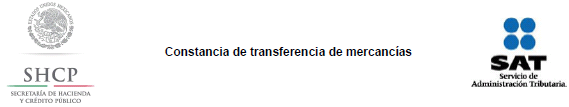 1. ARACE o ACNI2. No. DE FOLIO:DATOS DE LA INDUSTRIA AUTOMOTRIZ TERMINAL O MANUFACTURERA DE VEHICULOS DE AUTOTRANSPORTEDATOS DE LA INDUSTRIA DE AUTOPARTESA. PARTES Y COMPONENTES DESTINADOS AL MERCADO NACIONALANVERSO3. No. HOJAS ANEXAS:4. FECHA DE EXPEDICION:5. PERIODO:6. ORIGINAL:COMPLEMENTARIA:7. DENOMINACION O RAZON SOCIAL	8. R.F.C.7. DENOMINACION O RAZON SOCIAL	8. R.F.C.9. DOMICILIO FISCAL	CALLE Y NUMERO	CODIGO POSTAL9. DOMICILIO FISCAL	CALLE Y NUMERO	CODIGO POSTALCOLONIA	ENTIDAD FEDERATIVA10. DATOS DEL REPRESENTANTE LEGAL	11. R.F.C. 10. DATOS DEL REPRESENTANTE LEGAL	11. R.F.C. 12. No. DEL TESTIMONIO NOTARIAL12. No. DEL TESTIMONIO NOTARIAL13. DENOMINACION O RAZON SOCIAL	14. R.F.C.13. DENOMINACION O RAZON SOCIAL	14. R.F.C.15. DOMICILIO FISCAL	CALLE Y NUMERO	CODIGO POSTAL15. DOMICILIO FISCAL	CALLE Y NUMERO	CODIGO POSTALCOLONIA	ENTIDAD FEDERATIVACOLONIA	ENTIDAD FEDERATIVA16. No. DE PROGRAMA IMMEX 16. No. DE PROGRAMA IMMEX 17. NUMERO DE PARTE18. DESCRIPCION19. CANTIDAD20. DOCUMENTOS QUE AMPARAN LA MERCANCIA DESTINADA A MERCADO NACIONAL